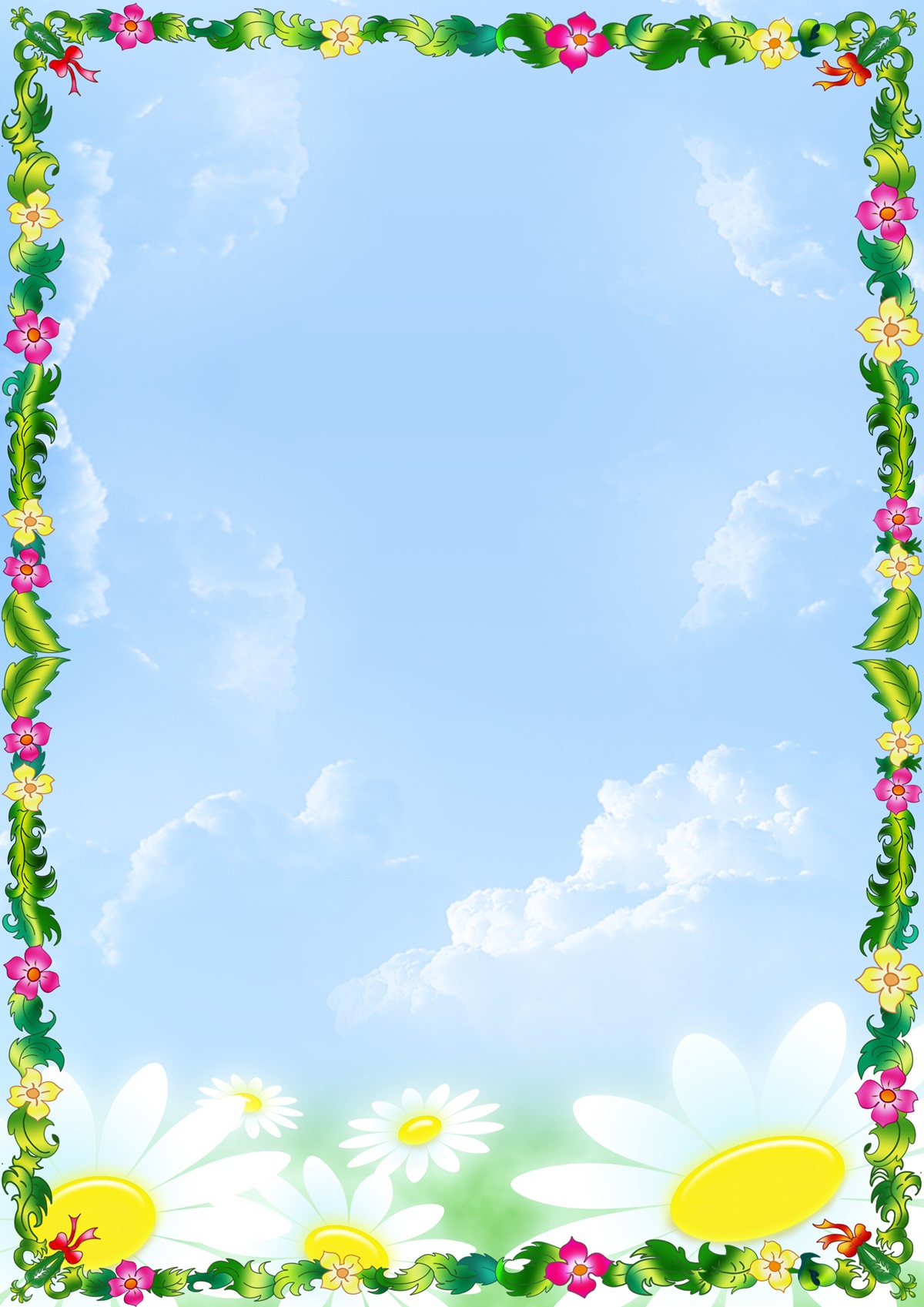 ПЛАН КРУЖКОВОЙ РАБОТЫ БОУ СОШ № 35 МО Динской райониюнь 2018г.ФИОответственного учителяКлассНазвание кружкаДата и время проведенияЧиркунова Т.И.5-6«Волшебная кисть»Понедельник, 14.00Чиркунова Т.И.5-6«Волшебная кисть»Среда, 14.00Чехомов М.Л.5-7«3D-моделирование»Вторник,12.00Чехомов М.Л.5-7«3D-моделирование»Четверг,12.00Пенькова Н.Н.7-8«Тропинка к своему Я»Пятница11.00